Игорь БурдоновОНИ НЕ РАЗЛИЧАЮТ...Они живут, не различая живых и мёртвых.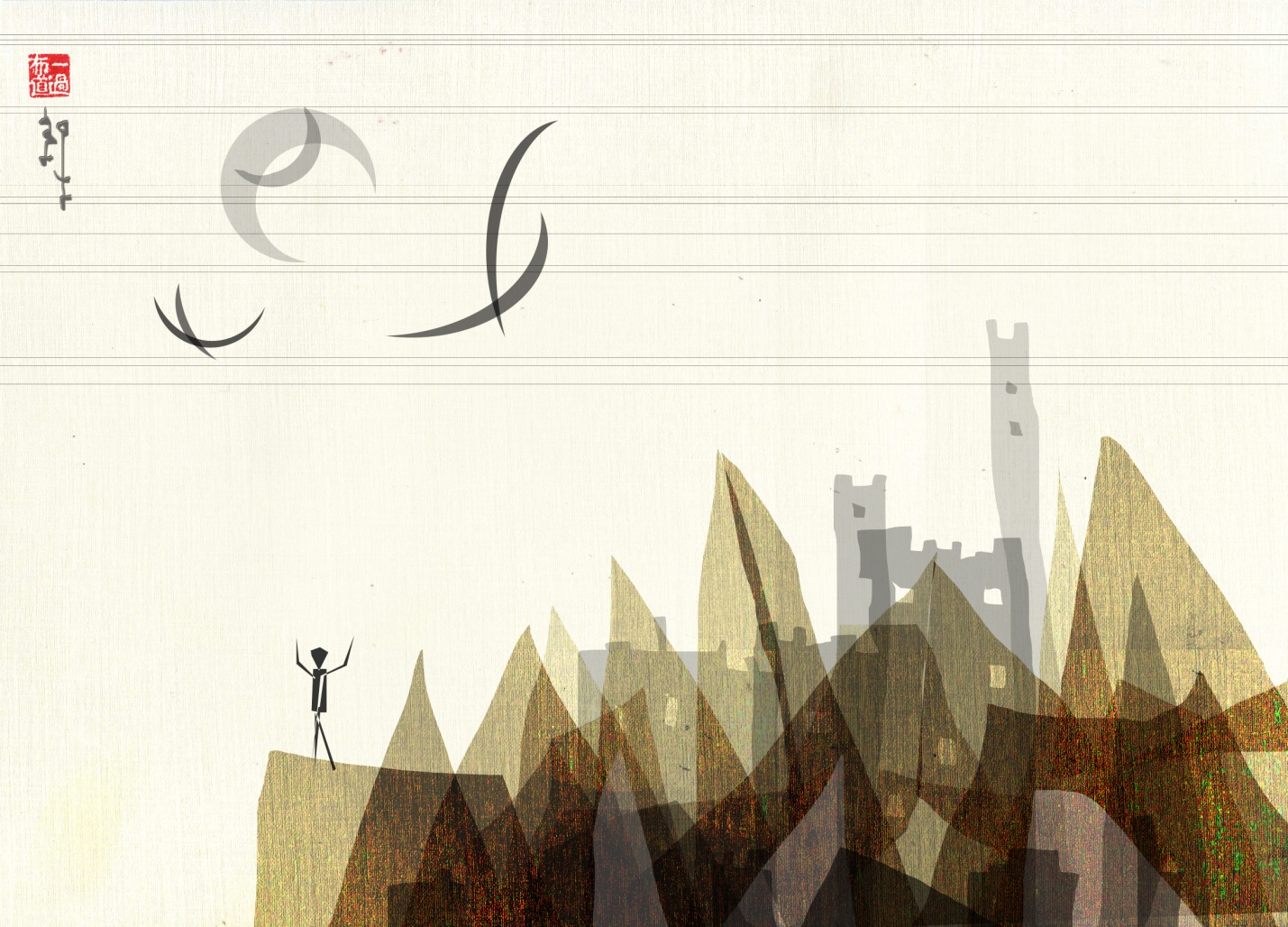 В правом кармане они носят камушки.Когда встречаются, достают камушки и чокаются ими: чок.И потом ещё долго эхо: чок-чок-чок.А руками не могут: слишком много электричества.Если бы люди висели на ветвях могучих деревьевкак висят серёжки на весенних деревьях,было бы счастья много.Так они думают.Они шьют друг другу одежды,сначала молятся, а потом шьют.Иголки длинные-длинные, нитки цветные-цветные,а пуговицы – как те камушки.Летом падает снег, зимою падает дождь,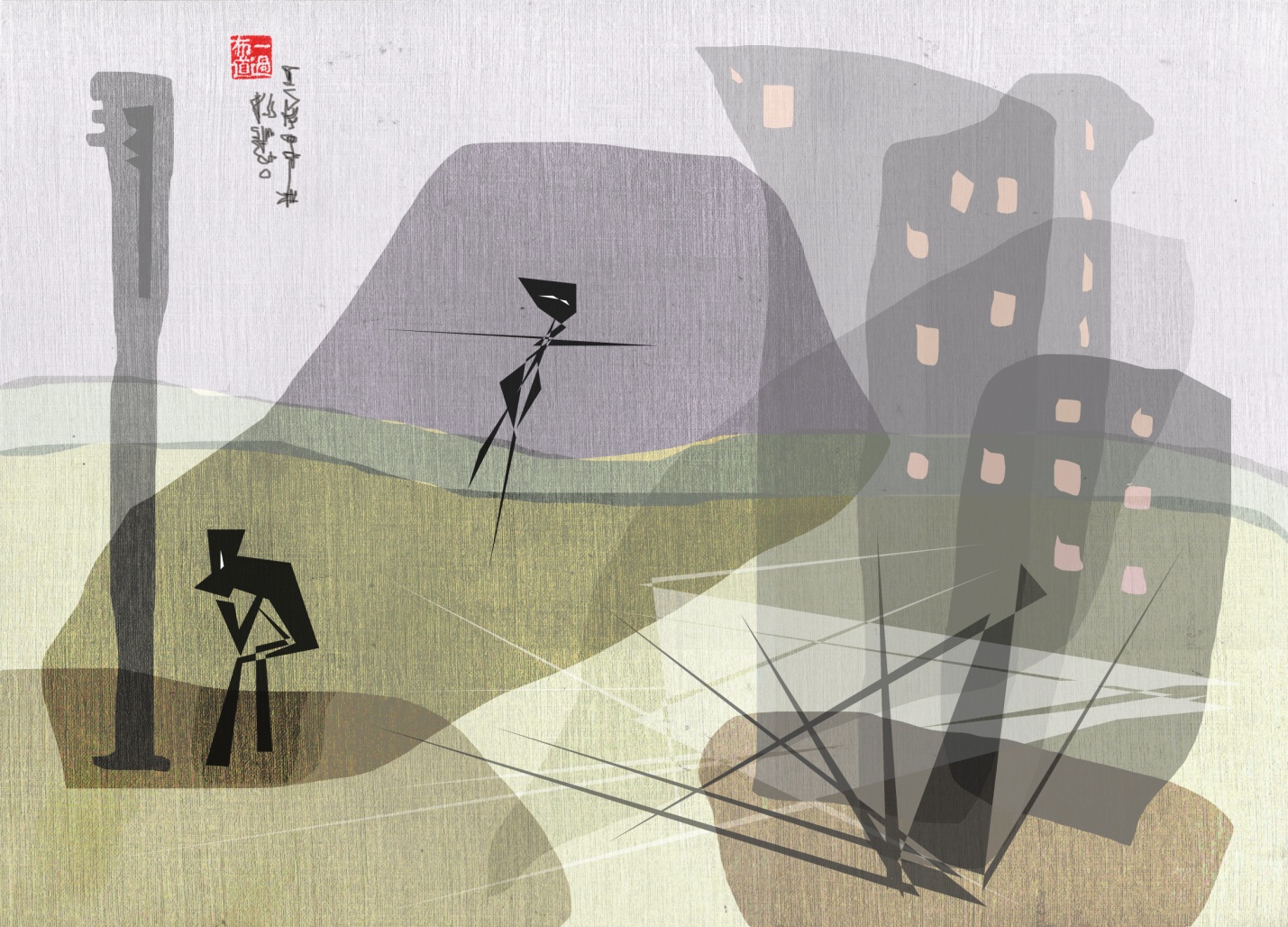 деревья весною плачут,плачут они и осенью,а смеются только по ночам –всё у них не как у людей.Это из ихнего учебника по физике.Звёзды же наоборот.Так у них заканчивается учебник астрономии.Очень любят багетные мастерские:выбирают рамки долго-долго, придирчивые очень.На фонарных столбах и автобусных остановкахвисят крючки, на которые вешаются рамки.Пустые рамки – для красоты.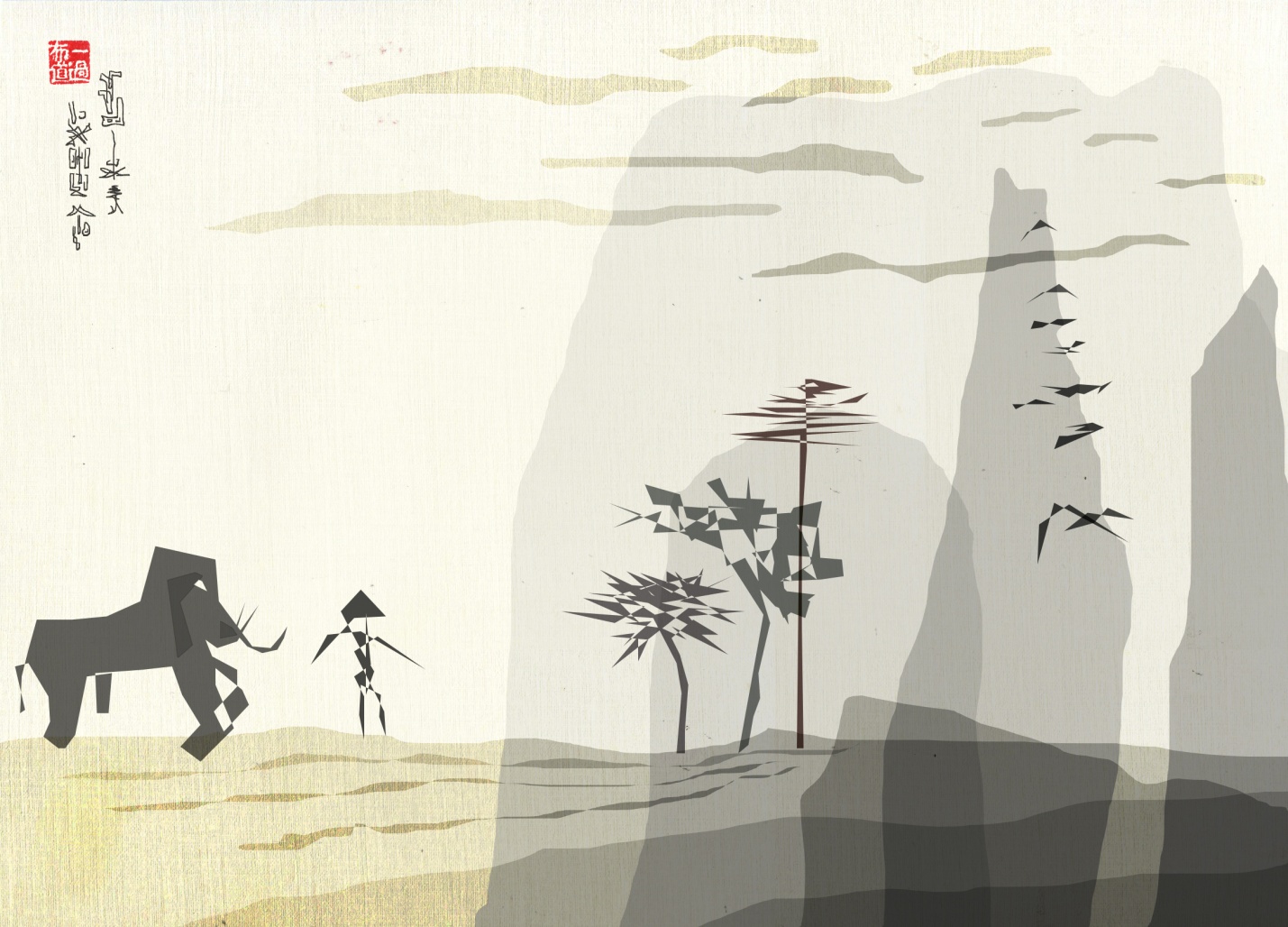 В глухих горах,где в тёмной тишинепараболою падал водопад,на склонах росла земляника.Мы её собирали и ели со сливкамипрямо ложками.Это они такие стихи сочиняют.А когда им приспичивает, они говорят речи –длинные как закат солнца.Я их спрашивал: ну, а как жеполит-то-то, эконом-то-то, социо-то-то, психо-то-то.А они отвечали: то-то и оно,и почему-то всегда смеялись.Ну, чего смешного?А любовь?И вот тут они плакали,но так, чтобы я не заметил,и били себя в грудь: нам хорошо, нам хорошо, нам хорошо.Вороны у них прикормлены,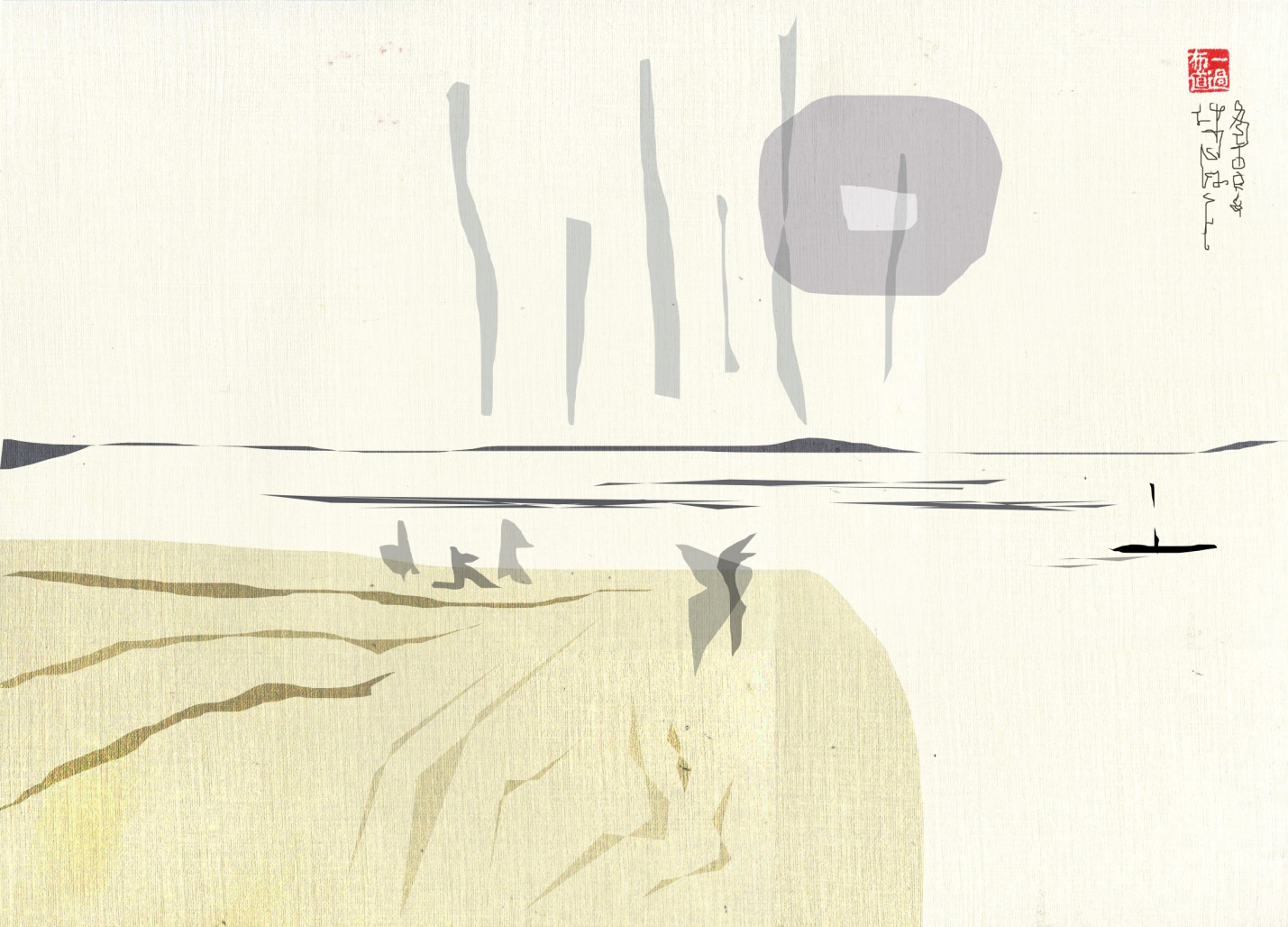 и мышки всякие, и паучки,всё время ходят за ними,как на верёвочке.Мужчины тоже прикормлены,но ходят отдельно:наденут шляпу, возьмут тростьи ходят, ходят, ходят.А женщины не прикормлены,голодные очень,но не едят – диету соблюдают.Где-то там, где-то тогдав океан уплывает берег другой,туман поднимается,что и требовалось доказать.Из учебника по математике для старшего возраста.Они не различают живых и мёртвых.Они не различают живых и мёртвых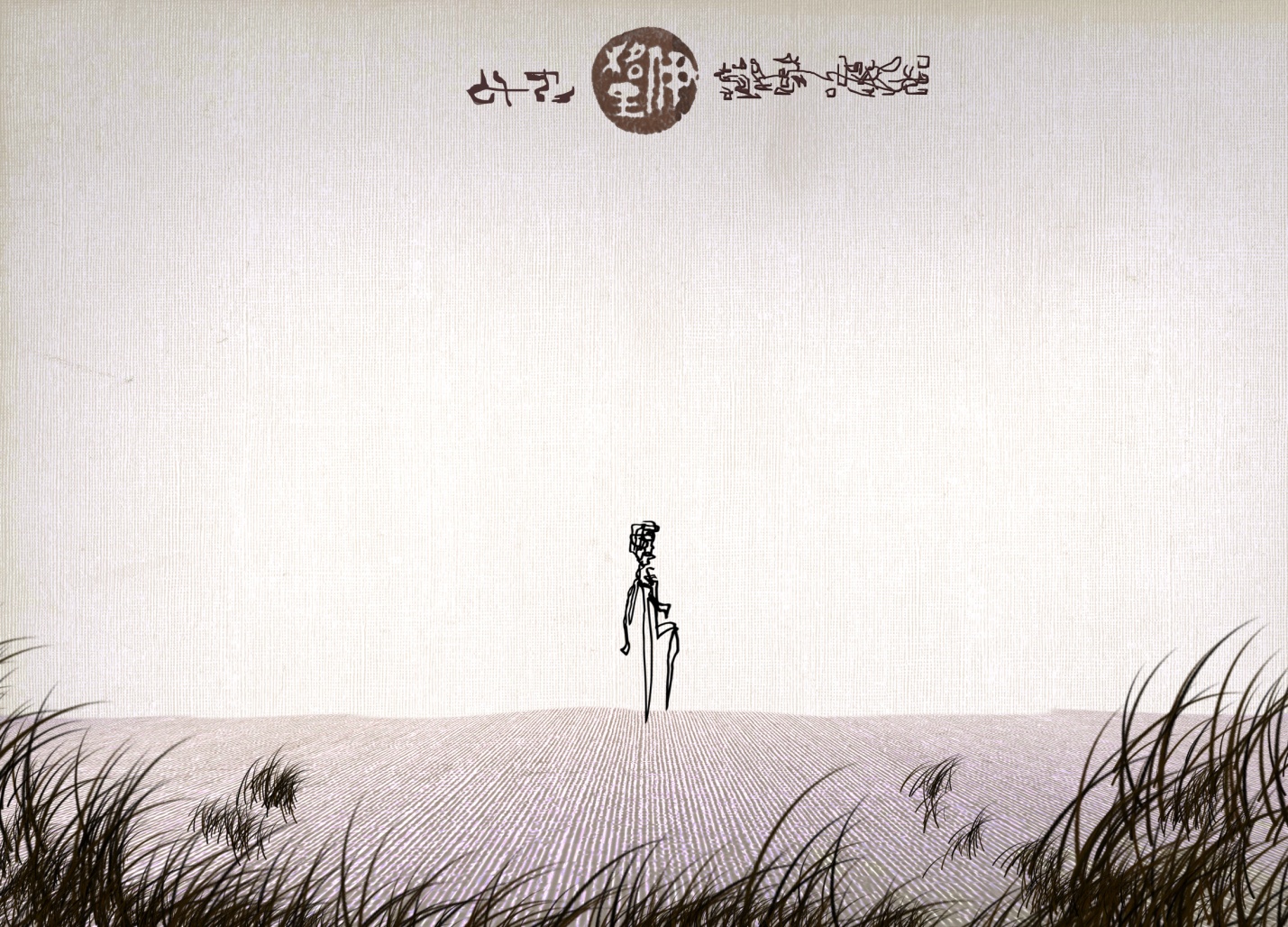 Как будто не родились, а умерли,и впереди их ждёт не смерть, а рождение.Жаль, что такие люди живут недолго,сколько бы они ни прожили.Но облака плывут по небу независимо от этого.Да, независимо, как бы нам это ни казалось странным.И солнце освещает всех подряд,заметьте – всех подряд, без разбору.А вы говорите – демократия.Ещё у бабы Любы была такая привычка: улыбаться.Я уже давно не видел улыбающихся людей,да нет, я же не про мышцы лица говорю.А он вот умел улыбаться,правда, делал это редко.Когда-то и я умел...Или мне только кажется,и это было до смерти?Проклятые облака!Хотя... это всё от привычки думать и жить во времени.Вернуться, что ли?Учёные, философы и поэты доказали: возвращение невозможно.Вернуться, что ли?Там заря малиновая, и камни, и длинный забор.Если бы не было заборов, то нельзя было бы сказать:там, за поворотом.Я тоже люблю тропинки, прости Лао.Что-то мы давно не виделись,хотя встреча и разрушает беседу,встречаться нужно случайно,а лучше мечтать о встрече.Проклятые облака, проклятый забор, проклятые камни!Любимые облака, любимый забор, любимые камни!Во всём виновато зеркало без пылинки...19-20 марта 2016